Publicado en  el 19/01/2016 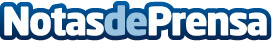 Tuture, una app que recuerda dónde se ha aparcado el cocheDatos de contacto:Nota de prensa publicada en: https://www.notasdeprensa.es/tuture-una-app-que-recuerda-donde-se-ha Categorias: Automovilismo Dispositivos móviles Industria Automotriz http://www.notasdeprensa.es